NEW PATIENT INFORMATION FORM		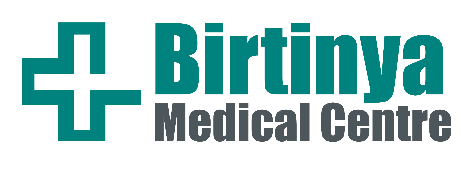 Payment for your consultation must be made directly after your consultation,I CONSENT TO THE FOLLOWING (Please tick accordingly): I agree to my emergency contact and/or next of kin being contacted in the case of an emergency or if we are unable to contact you for healthcare reasons. I agree to receive SMS messages and/or emails for appointment confirmations, results follow up notifications and preventative health reminders. I understand that the doctors at this practice will not prescribe Schedule 8 drugs, antipsychotics, benzodiazepines, or opioids to New Patients I agree to the GP and/or Nurse at Birtinya Medical Centre accessing and uploading information to My Health Record for the provision of healthcare in accordance with national legislation. I Understand Birtinya Medical Centre is a private billing practice and payment must be made directly after the consultationSigned: ______________________________________________Date: ______________________________BIRTINYA MEDICAL CENTREPrivacy and Consent
To enable ongoing care and total quality improvement within this practice, and in keeping with the NPP (National Privacy Policy) we wish to provide you with sufficient information on how your personal health information may be used or disclosed and record your consent or restrictions to this consent.Your personal health information will only be used for the purposes for which it was collected or as otherwise permitted by law and we respect your right to determine how your personal health information is used or disclosed. The information we collect may be collected by a number of different methods and examples may include: medical test results, notes from consultations, Medicare and health insurance details, data collected from observations and conversations with you, and details obtained from other health care providers (e.g. specialist correspondence). By signing below, you (as a patient/guardian) are consenting, that on obtaining your personal health information it may be used or disclosed by the practice for the following purposes:Follow up reminder/recall notices for treatment and preventive healthcareFor accounting procedures and the collection of professional fees.The diagnosis and treatment of any health condition, including the communication of relevant information only, to practice staff, specialists and other healthcare providers to ensure quality care is provided.Accreditation and Quality Assurance activities are conducted by professionally trained non-treating GP’s and other professionally trained and qualified persons eg. General Practice Managers.For legal related disclosure as required by a court of law.For the purposes of research only where de-identified information is used.To allow medical students and staff to participate in medical training/teaching using only de identified information.For disease notification as required by law.For use when seeking treatment by other doctors in this practice.At all times, we are required to ensure your details are treated with the utmost confidentiality. Your records are very important and we will take all steps necessary to ensure they remain confidential. I, ___________________________ give my permission for my personal health information to be collected, used and disclosed as described above. I understand only my relevant personal health information will be provided to allow the above actions to be undertaken and I am free to withdraw, alter or restrict my consent at any time by notifying this practice in writing.Patient Name: (Please Print) ____________________________________DOB________________Signature: ________________________________ Date:__________________________________If not Patient signing -Your name (Please Print)__________________________________________Your relationship to patient (e.g. Mother, Father, guardian)__________________________________Recognizing & Rewarding Quality in PracticeDisclaimer: Whilst every effort is made to ensure accuracy, Quality in Practice Pty Ltd does not accept any liability for any injury, loss or damage incurred by use of, or reliance on the information included within this sheet.24/04/2009 JMV2 					 QIP Pty Ltd 					Page 1 of 1  BIRTINYA MEDICAL CENTRE
General Health Questionnaire
Name: _________________________________________D.O.B:_________________________________________

Do you suffer or have you suffered from and of the following: please tickCancer						Angina, Heart Attack, Bypass Surgery, 
Other heart diseases Any Major Accidents Diabetes 	Abdominal complaints Liver diseases Kidney diseasesOther__________________________________________________________________________
Are you allergic to or have you had any significant side effects from any medication
_____________________________________________________________________________________________________________________________________________________________________________________________________________________________________________________________________________________________Is there a history in your family of any of the above listed illnesses, please record them here
_____________________________________________________________________________________________________________________________________________________________________________________________________________________________________________________________________________________________
Current medications & supplements i.e. vitamins etc. 
_____________________________________________________________________________________________________________________________________________________________________________________________________________________________________________________________________________________________Weight_________________	Height_________________	Waist measurement__________________________Do you smoke or have you ever smoked? 
Please circle 	 YES / NO				How many per day__________________________________
Year commenced__________________________ 	 Year Ceased_______________________________________
Do you drink alcohol?
please circle 	YES / NO 				How many standard drinks per day_____________________
How many days per week do you drink?_______________________________________________________________
How many days per week do you exercise?____________________________________________________________
What type of exercise do you do?____________________________________________________________________New Patient InformationNew Patient InformationNew Patient InformationNew Patient InformationNew Patient InformationNew Patient InformationNew Patient InformationNew Patient InformationNew Patient InformationNew Patient InformationNew Patient InformationNew Patient InformationNew Patient InformationDate of Birth  Title:   Miss,   Mrs,   Ms,    Mr,  Mstr,  Dr                                                                                                                   Title:   Miss,   Mrs,   Ms,    Mr,  Mstr,  Dr                                                                                                                   Title:   Miss,   Mrs,   Ms,    Mr,  Mstr,  Dr                                                                                                                   Title:   Miss,   Mrs,   Ms,    Mr,  Mstr,  Dr                                                                                                                   Title:   Miss,   Mrs,   Ms,    Mr,  Mstr,  Dr                                                                                                                   Title:   Miss,   Mrs,   Ms,    Mr,  Mstr,  Dr                                                                                                                   SurnameFirst NameFirst NameMiddle NamePreferred NamePreferred NamePreferred NameBirth Sex Male   Female Male   Female Male   FemaleGender IdentityGender Identity Male    Female   non-binary  Transgender MTF/FTM     Other: Male    Female   non-binary  Transgender MTF/FTM     Other: Male    Female   non-binary  Transgender MTF/FTM     Other: Male    Female   non-binary  Transgender MTF/FTM     Other: Male    Female   non-binary  Transgender MTF/FTM     Other: Male    Female   non-binary  Transgender MTF/FTM     Other: Male    Female   non-binary  Transgender MTF/FTM     Other:Ethnicity   Australian, non-indigenous        Aboriginal       Torres Strait Islander  Aboriginal & Torres Strait Islander        Other nationality:  Australian, non-indigenous        Aboriginal       Torres Strait Islander  Aboriginal & Torres Strait Islander        Other nationality:  Australian, non-indigenous        Aboriginal       Torres Strait Islander  Aboriginal & Torres Strait Islander        Other nationality:  Australian, non-indigenous        Aboriginal       Torres Strait Islander  Aboriginal & Torres Strait Islander        Other nationality:  Australian, non-indigenous        Aboriginal       Torres Strait Islander  Aboriginal & Torres Strait Islander        Other nationality:  Australian, non-indigenous        Aboriginal       Torres Strait Islander  Aboriginal & Torres Strait Islander        Other nationality:  Australian, non-indigenous        Aboriginal       Torres Strait Islander  Aboriginal & Torres Strait Islander        Other nationality:  Australian, non-indigenous        Aboriginal       Torres Strait Islander  Aboriginal & Torres Strait Islander        Other nationality:  Australian, non-indigenous        Aboriginal       Torres Strait Islander  Aboriginal & Torres Strait Islander        Other nationality:  Australian, non-indigenous        Aboriginal       Torres Strait Islander  Aboriginal & Torres Strait Islander        Other nationality:  Australian, non-indigenous        Aboriginal       Torres Strait Islander  Aboriginal & Torres Strait Islander        Other nationality:  Australian, non-indigenous        Aboriginal       Torres Strait Islander  Aboriginal & Torres Strait Islander        Other nationality:AustralianResidential AddressAustralianResidential AddressSuburb:Suburb:Post Code:Postal Address(If different to above)Postal Address(If different to above)Suburb:Post Code:Contact PhoneMobile:Mobile:Mobile:Mobile:Work:Work:Work:Work:Work:Work:Home:Home:Email AddressMedicare NumberRef No:Ref No:Ref No:Expiry:Concession Card Pension  Health Care Card  Seniors Health Care Card      Pension  Health Care Card  Seniors Health Care Card      Pension  Health Care Card  Seniors Health Care Card      Pension  Health Care Card  Seniors Health Care Card     Card No:Card No:Card No:Card No:Card No:Card No:Expiry:DVA   Gold     White Gold     White Gold     White Gold     WhiteCard No:Card No:Card No:Card No:Card No:Card No:Expiry:OccupationEmergency Contact Person    Same as Next of KinEmergency Contact Person    Same as Next of KinNext of KinNext of KinNameNameRelationshipRelationshipPhone NoPhone NoParent / Guardian details of children 16 years and underParent / Guardian details of children 16 years and underParent / Guardian details of children 16 years and underParent / Guardian details of children 16 years and underParent / Guardian details of children 16 years and underParent / Guardian details of children 16 years and underParent / Guardian details of children 16 years and underParent / Guardian details of children 16 years and underFirst NameSurnameSurnameDate of BirthMedicare No:Medicare No:Ref: